अख्तियार दुरुपयोग अनुसन्धान आयोग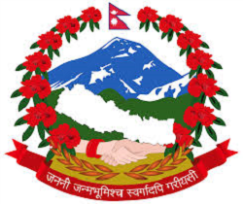 टंगाल, काठमाडौंमिति: २०८०।११।११  गते ।प्रेस विज्ञप्तिविषय: अख्तियार दुरुपयोग अनुसन्धान आयोगबाट विशेष अदालत काठमाडौंमा दायर भएका मुद्दाहरुमा विशेष अदालतबाट भएको फैसलाउपर आयोगलाई चित्त नबुझी सर्वोच्च अदालतमा पुनरावेदन गरिएको मुद्दा।अख्तियार दुरुपयोग अनुसन्धान आयोगबाट विशेष अदालत, काठमाडौंमा दायर भएका मुद्दाहरुमा विशेष अदालतबाट बिभिन्न मितिमा फैसला भएका मध्ये  राजस्व चुहावट गरी भ्रष्टाचार गरेको सम्बन्धी मुद्दामा आयोगको निर्णय अनुसार मिति २०८०।११।११ गते सर्वोच्च अदालतमा पुनरावेदन गरिएको बिबरण देहायानुसार रहेको छ।प्रवक्ता
नरहरि घिमिरेदेहाय:सि.नप्रतिवादीहरुमुद्दाआयोगको मागदावीविशेष अदालतको फैसला र आधारआयोगबाट सम्मानित सर्वोच्च अदालतमा पुनरावेदन गरिएका आधारहरु१प्र. अरुण कुमार गुरुङ (वि.अ. को मु.नं. 076-CR-0385), वि.अ. को फैसला मिति २०80।03।28)बिद्युत महसुल हिनामिना  गरी  भ्रष्टाचार  गरेको।प्रतिवादी अरुण कुमार गुरुङ्ले ग्राहकहरुले बुझाइसकेको बिद्युत महसुलबाट हिनामिना गरेको कारणले त्यस्ता ग्राहकको नाममा उक्त हिनामिनाबाट बक्यौता देखिन गएको नियमानुसारको रिबेट तथा थप दस्तुर सहितको महसुल रकम रु. ८,७३,५४२।१४ लाई बिगो कायम गरी भ्रष्टाचार निबारण ऐन २०५९ को दफा ७ बमोजिमको कसुरमा सोही दफा ७ मा उल्लेख भए बमोजिम सोही ऐनको दफा ३ को उपदफा (१) को खण्ड (ङ) बमोजिम कैद गरी भ्रष्टाचार निबारण ऐन २०५९ को दफा ७ बमोजिम बिगो रु. ८,७३,५४२।१४ को दोब्बर जरिवाना गरी पाउन मागदावी लिईएको।फैसलाःअरुण कुमार गुरुङ्लाई भ्रष्टाचार निवारण ऐन, 2059 को दफा 7 को कसूर गरेको देखिएकोले ऐ. दफा 3(१)(ङ) बमोजिम कसूरको मात्रा अनुसार १ वर्ष ६ महिना कैद र दफा ७ बमोजिम बिगोको दोब्बर रु 13,97,667।42 जरिवाना हुने ठहर्छ भनी मिति 2080/03/28 मा फैसला भएको।विशेष अदालत काठमाडौंले  प्रतिवादी अरुण कुमार गुरुङ्लाई आरोपदावी भन्दा फरक बिगो कायम गरी फैसला गर्दा निम्न आधार ग्रहण गरेको।क. छानबिनबाट निजले जम्मा रु 6,98,833।73 रकम हिनामिना गरेको भन्ने आरोपदावी रहेकोमा उक्त दाबी मिसिल प्रमाणबाट पुष्टी हुन आएको।क. विशेष अदालत काठमाडौंले फैसला गर्दा रिबेट तथा थप दस्तुर बाहेकको नगद रु 6,98,833।73 बिगो कायम गरी सजाय गरेको। विद्युत महसुल संकलन बिनियावली 2069 को बिनियम ८(३) बमोजिम मिटर रिडिङ गरेको ४१ औं  दिन देखी माथि विद्युत बुझाएमा २५% थप दस्तुर लाग्ने छ भनी स्पष्ट व्यवस्था गरेको अवस्थामा नगद रु 6,98,833।73 को २५% ले हुने नगद रु 1,74,708।41 थप गरी रिबेट तथा थप दस्तुर सहितको नगद रु 6,98,833।73 + रु 1,74,708।41 गरी जम्मा रु ८,७३,५४२।१४ बिगो कायम गरी सजाय गर्नुपर्नेमा रिबेट तथा थप दस्तुर बाहेकको रकम रु 6,98,833।73 बिगो कायम गरी सजाय भएको हदसम्म त्रुटीपुर्ण रहेको। 